Year 5 Autumn 1 Our Local AreaLearning objectives for this topic		Key vocabulary Useful websites to search forTo create a 3D model using map contour lines.To locate Stalybridge and Greater Manchester on the map.To locate other areas of interest in relation to Stalybridge and the local area.To locate places on a map given a grid reference.To understand and identify the symbols used on ordnance survey maps.To understand the terms physical and human features.To identify physical and human features in our local area.To investigate the main ways in which people travel around Stalybridge.Use fieldwork to record and present the physical and human features of Gorse Hall in a sketch map and a plan.BrownfieldOld industrial or housing area that has become derelict.Economic activity Business and activities that make money for a countryInfrastructureBasic networks such as transport, power supplies and phone networksHuman geographyAll geography that involves human activity for instance industry and population.Physical GeographyAll geography that occurs naturally for instance rivers, coasts and earthquakes.Land useHow the area is used. For example, housing, shopping, industry, tourism.  Residential Part of an area where people live.  Ordnance Survey MapzoneTour of BritainDigimap (Ask your teacher for the login)To create a 3D model using map contour lines.To locate Stalybridge and Greater Manchester on the map.To locate other areas of interest in relation to Stalybridge and the local area.To locate places on a map given a grid reference.To understand and identify the symbols used on ordnance survey maps.To understand the terms physical and human features.To identify physical and human features in our local area.To investigate the main ways in which people travel around Stalybridge.Use fieldwork to record and present the physical and human features of Gorse Hall in a sketch map and a plan.BrownfieldOld industrial or housing area that has become derelict.Economic activity Business and activities that make money for a countryInfrastructureBasic networks such as transport, power supplies and phone networksHuman geographyAll geography that involves human activity for instance industry and population.Physical GeographyAll geography that occurs naturally for instance rivers, coasts and earthquakes.Land useHow the area is used. For example, housing, shopping, industry, tourism.  Residential Part of an area where people live.  To create a 3D model using map contour lines.To locate Stalybridge and Greater Manchester on the map.To locate other areas of interest in relation to Stalybridge and the local area.To locate places on a map given a grid reference.To understand and identify the symbols used on ordnance survey maps.To understand the terms physical and human features.To identify physical and human features in our local area.To investigate the main ways in which people travel around Stalybridge.Use fieldwork to record and present the physical and human features of Gorse Hall in a sketch map and a plan.BrownfieldOld industrial or housing area that has become derelict.Economic activity Business and activities that make money for a countryInfrastructureBasic networks such as transport, power supplies and phone networksHuman geographyAll geography that involves human activity for instance industry and population.Physical GeographyAll geography that occurs naturally for instance rivers, coasts and earthquakes.Land useHow the area is used. For example, housing, shopping, industry, tourism.  Residential Part of an area where people live.  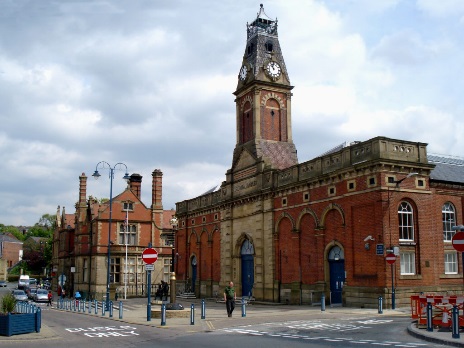 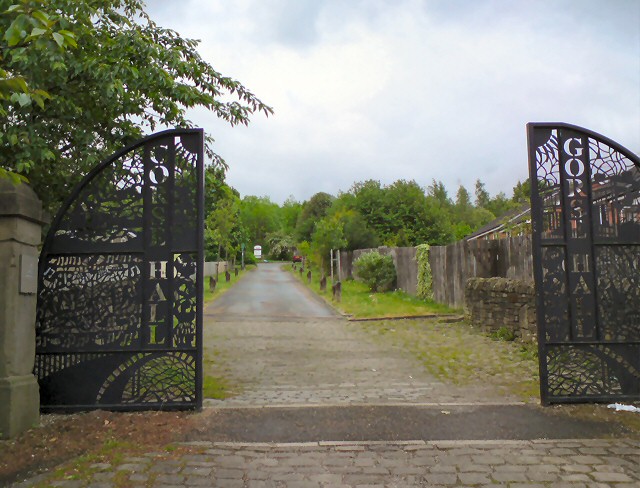 